SCHÉMA KOTELNY BUDERUS: 1. Průvodce produkty (vpravo nabídka)2. Hydraulická schémata (v sekci pro partnery)	- nástěnné kotle (PDF, DWG) jako vzorový použijte 1008Úkol: Do výkresu dokreslete chybějící armatury:	- ke kotlům	- k HVDT	- na rozdělovač a sběrač	- k ohřívači teplé vody	- dokreslete razítko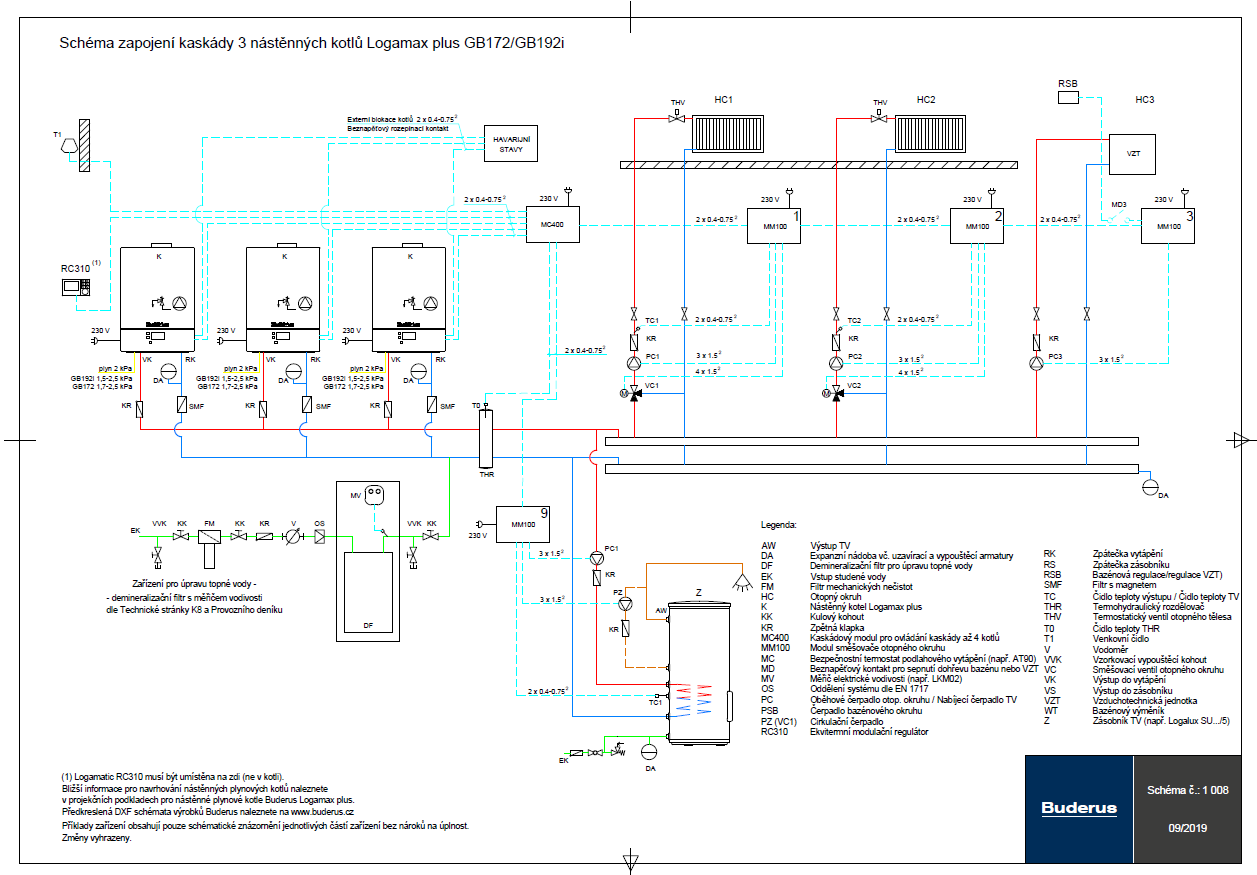 Vysvětleno ve výuce.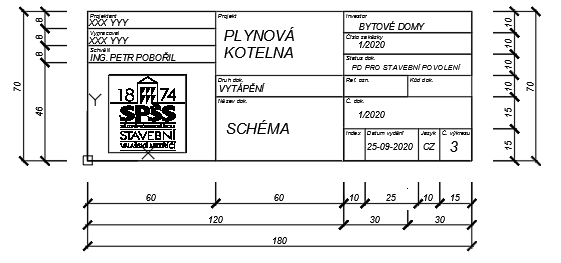 Pokud by byl problém s místem tak použijte zjednodušené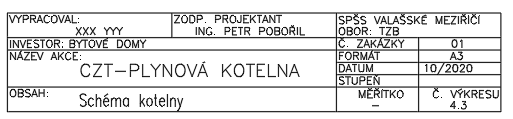 Armatury u ohřívače teplé vody (bojleru)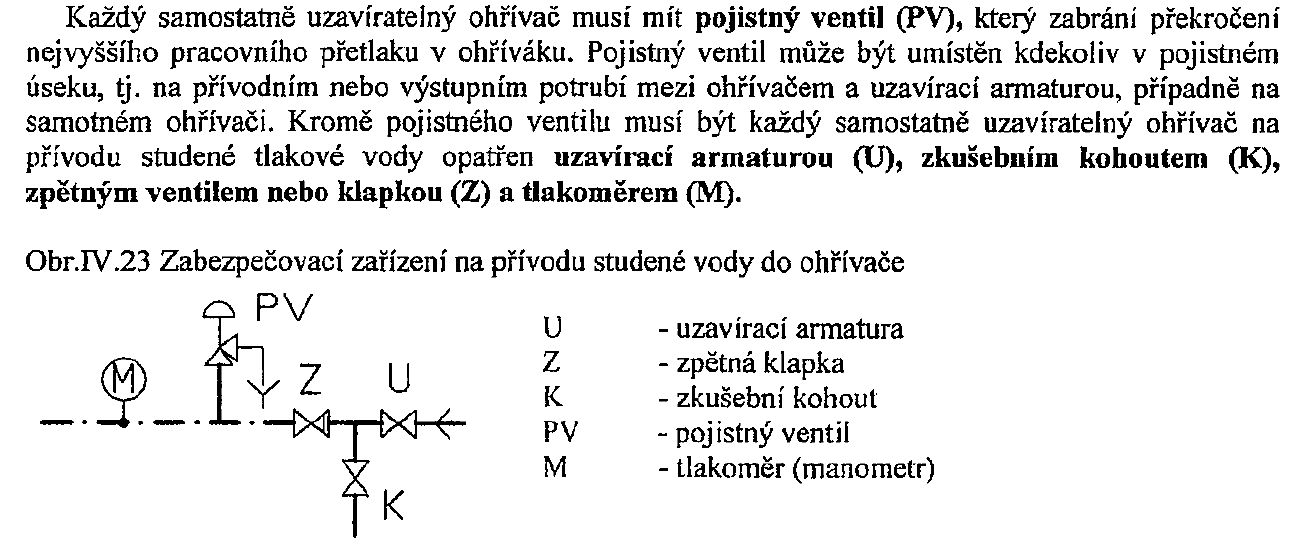 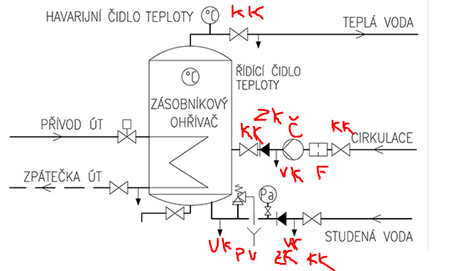 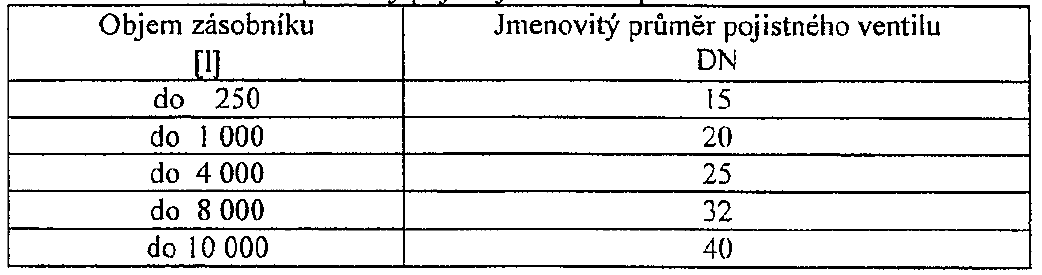 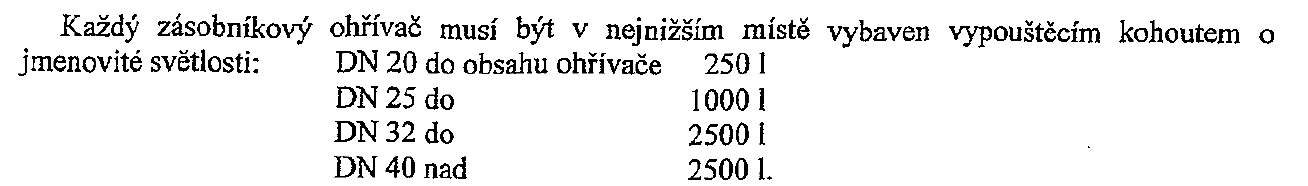 